Anexo S-3DESCRIPCIÓN DE LA ACCIÓN (explicación de los objetivos, actividades y plan de trabajo).CALENDARIO DE EJECUCIÓN DEL PROYECTO: (Hay que hacer referencia a todas las actividades que se harán verso al proyecto).RELACIÓN DE LOS CONCEPTOS QUE GENERAN GASTOMEMORIA DEL PROYECTO O ACTIVIDADES RELACIONADAS CON LA MEJORA DE LOS PATIOS Y DE OTROS ESPACIOS ESCOLARESNombre de la AFA / AMPA:Nombre de la AFA / AMPA:Título Proyecto:Curso Escolar:DATOS DE REALIZACIÓN DEL PROYECTO:DATOS DE REALIZACIÓN DEL PROYECTO:DATOS DE REALIZACIÓN DEL PROYECTO:DESTINATARIOS / ÁREAS DE LA ACCIÓN:LUGAR DE REALIZACIÓN DEL PROYECTO:LUGAR DE REALIZACIÓN DEL PROYECTO:LUGAR DE REALIZACIÓN DEL PROYECTO:PARTICIPACIÓN EN LA ELABORACIÓNY REALIZACIÓN DEL PROYECTO:PARTICIPACIÓN EN LA ELABORACIÓNY REALIZACIÓN DEL PROYECTO:Nombre de la actividadFecha de ejecuciónLugar realizaciónMEDIOS DE DIVULGACIÓN DEL PROYECTO:(MARCAR LA CASILLA             )   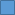 La Entidad se compromete a dar la adecuada publicidad al carácter público de la subvención durante la ejecución del proyecto haciendo constar el logotipo del Ayuntamiento de Cornellá de Llobregat y, o la frase “con el soporte del Ayuntamiento de Cornellá de Llobregat”, documentación que se aportará en el momento de la justificación de acuerdo con la documentación gráfica detallada al anexo J-4 de justificación.